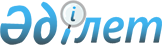 Шектеу іс-шараларын тоқтату және Ақмола облысы Атбасар ауданы Мариновка ауылдық округі әкімінің 2023 жылғы 5 маусымдағы № 7 "Атбасар ауданы Мариновка ауылдық округінің Мариновка ауыл аумағында шектеу іс-шараларын белгілеу туралы" шешімінің күші жойылды деп тану туралыАқмола облысы Атбасар ауданы Мариновка ауылдық округі әкімінің 2024 жылғы 7 маусымдағы № 5 шешімі
      "Қазақстан Республикасындағы жергілікті мемлекеттік басқару және өзін-өзі басқару туралы" Қазақстан Республикасы Заңының 35-бабы 2-тармағына, "Ветеринария туралы" Қазақстан Республикасы Заңының 10-1 бабы 7) тармақшасына және Атбасар ауданының бас мемлекеттік ветеринариялық-санитариялық инспекторының 2024 жылғы 3 маусыдағы № 01-28-420 ұсынысы негізінде, Ақмола облысы, Атбасар ауданы, Мариновка ауылдық округінің әкімі ШЕШТІ:
      1. Ақмола облысы Атбасар ауданы Мариновка ауылдық округінің Мариновка ауылының аумағында ірі қара малдың бруцеллезі бойынша шектеу іс-шаралары алынып тасталсын.
      2. Ақмола облысы Атбасар ауданы Мариновка ауылдық округінің әкімінің "Атбасар ауданы Мариновка ауылдық округінің Мариновка ауыл аумағында шектеу іс-шараларын белгілеу туралы" 2023 жылғы 5 маусымдағы № 7 шешімінің күші жойылды деп танылсын.
      3. Осы шешімнің орындалуын бақылауды өзіме қалдырамын.
      4. Осы шешімнің алғашқы ресми жарияланған күнінен бастап қолданысқа енгізіледі.
					© 2012. Қазақстан Республикасы Әділет министрлігінің «Қазақстан Республикасының Заңнама және құқықтық ақпарат институты» ШЖҚ РМК
				
      Мариновка ауылдық округінің әкімі

Е.Мухамедьянов
